Early Learning Hub of Clackamas County Governance Council 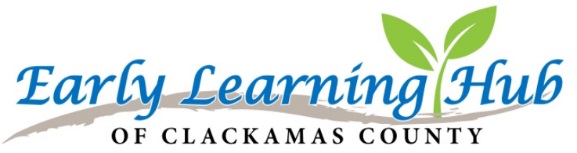 April 12, 2022     |     8:30am to 10:15amZoom Meeting: https://clackamascounty.zoom.us/j/82679947268Meeting ID: 826 7994 7268 Passcode: None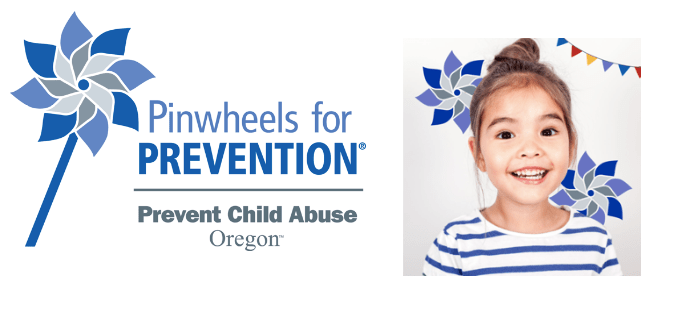 TimeTopicAction/IntentFacilitator/Presenter8:30–8:35amWelcome! ATTENDANCE:
Merry Persichetti, PA Christina Aguirre, PA Dani Rushing, PA Rukshana Chand, PA Marureen Seferovich, Staff Denise Swanson, Staff Jessica Duke, Staff Olga Salinas, Staff Sophia Butler, Dani Stamm Thomas, Anita Smith, Candice Henkin, Staff Adam Freer, Adam Peterson, Amy Corbett, Barratt Miller, Bryan Fuentez, Chelsea Hamilton, Darcee Kilsdonk, Denise Glascock, Jen Burkart, Jennifer Foglesong, Kim La Croix, Say hello!Candice Henkin8:35–8:50amBreakout RoomsWhat is your big to do this week?Relationship buildingCandice Henkin8:50--9:10amTANF Grant Overview- Health Share/DHSNew programming and partner positions are comingSee slide show for further details Information, DiscussionMaureen Seferovich9:10–9:25am April Child Abuse PreventionPinwheels Recap—Pinwheel plantings all last week (and more to come) pinwheels have been handed out to multiple partnersChildren’s Day- April 30DiscussionDani Stamm Thomas & Chelsea Hamilton9:25--9:45amELD Contract & Bylaw Revision/AlignmentFinally have a contract. Revising goals and bylaws before taking it to a yet to be formed committee. Membership applications to be accepted in July and looking to have a full revision up and running by Sep. See document “Hub Revision Timeline”-Darcee and Sara spoke in concern for the suddenness of this, unexpected.-Darcee: “I represent CCCC and I speak for all of our programs”-Denise S. came as P.A. and spoke in favor of these changes as supported by the ELD. Rotating members is best practice.-Parent rep Merry—wants a list of membership and who will be phasing off. Any new group needs time to “feel the waters”. Hard timing to have 2 years be the limit and still feel like you can get work done.-Jessica D. CFCC staff spoke in support of the hard times we’ve all been through during the pandemic and the critical role staff have played in holding governance together during this time of crisis.The ELD are our funders and we need to follow their guidance in this matter.- Barret M:—spoke about feeling confused as to the process of governance and feeling her comments are unappreciated in meetings. Thinks the two year term is a very good thing for boards, especially this one. Appreciated the more intentional on-boarding process that will be happening.-Amy C: would like to attend as a P.A. still, understands the need to turnover to new members and agencies. If we are representing a sector I could see how a different agency would be a better fit for this task.-Kim La Croix: I came on during the pandemic and haven’t felt like I had a chance to get oriented in this group. These changes feel sudden.-Denise G. Reminded the group that all committees within governance are announced during our meetings and members apply at will. The membership committee and bylaw committee were open to any member to join at time of forming.-Parent rep. Anita spoke in favor of these upcoming changes-Jennifer F. Could we take a break for a year and then cycle back on as a member? (answer is that it is not currently in the bylaws)-Darcee: can we have the minutes read at the start of each meeting?Information, TimelineCandice Henkin & Dani Stamm Thomas9:45—10amPublic Comments/Community Updates10 amAdjournNext regular meeting via Zoom, May 10, 2022 @ 8:30amSee you soon!Candice Henkin